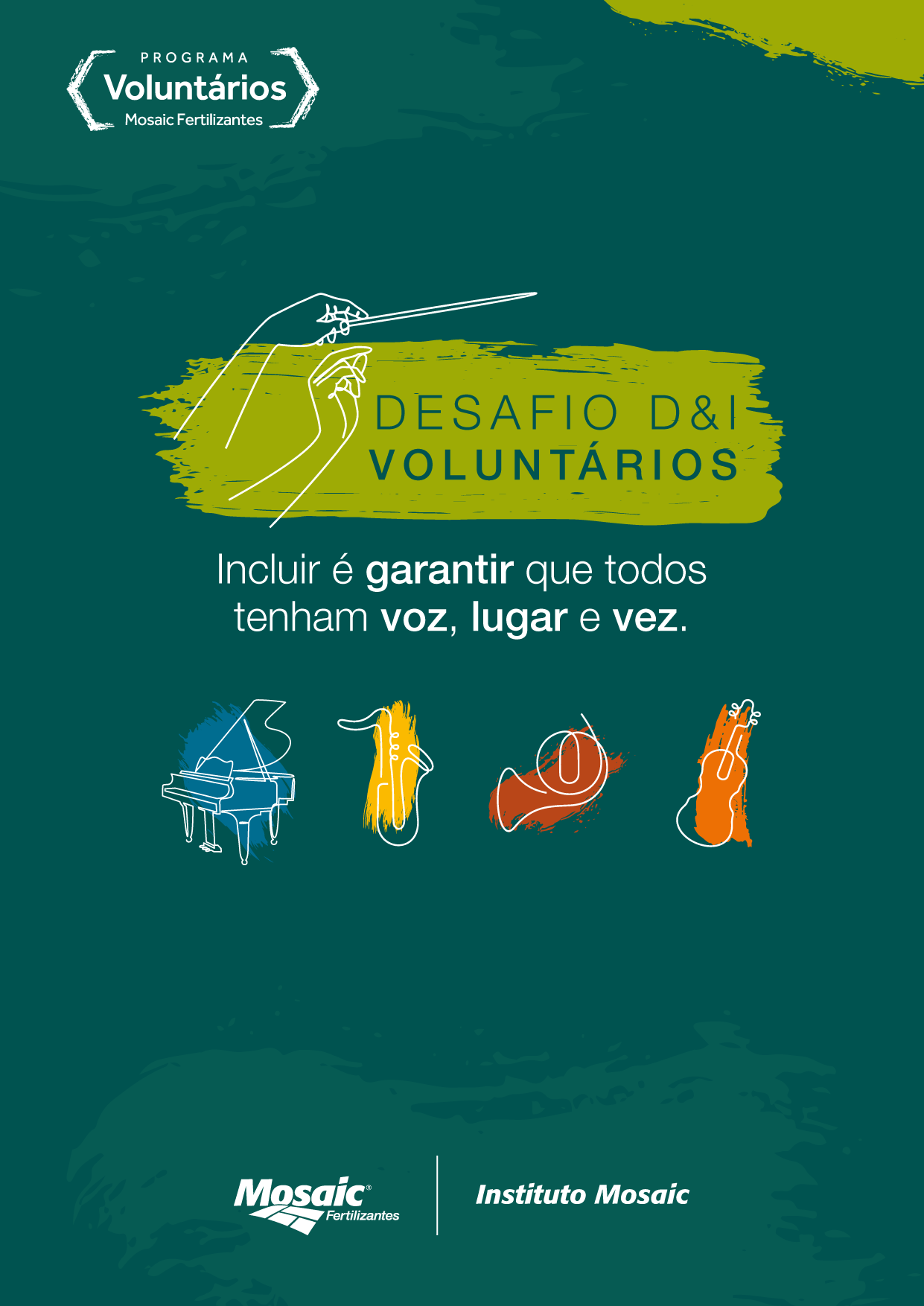 JANEIRO 2023DESAFIO D&IA jornada que irão iniciar faz parte do Desafio Diversidade e Inclusão, uma iniciativa da Mosaic Fertilizantes e Instituto Mosaic. Nesta jornada, voluntários da Mosaic Fertilizantes e organizações da sociedade civil (OSCs) serão desafiados a desenvolver juntos projetos de defesa ou promoção de direitos, assistência social e psicológica, apoio educacional e capacitação para beneficiar os públicos prioritários do compromisso de diversidade e inclusão da empresa:pessoas na melhor idademulherespessoas com deficiênciapessoas negras, indígenas ou não brancascomunidades tradicionais LGBTQIA+Para cumprir o Desafio D&I, deverão percorrer juntos 5 etapas, cada uma delas com tarefas específicas, a serem realizadas de forma colaborativa, em um prazo de tempo determinado. Os participantes contarão com o apoio financeiro de R$ 12.000,00 do Instituto Mosaic para colocar em prática suas ações em favor da diversidade e inclusão na comunidade escolhida.O Instituto para o Desenvolvimento do Investimento Social é o parceiro técnico do Instituto Mosaic e apoiará os participantes durante toda a jornada. Em caso de dúvidas, contate desafio@idis.org.br.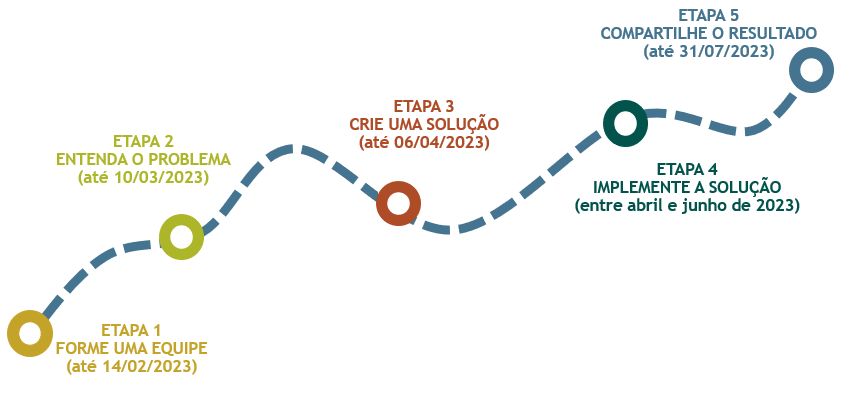  TRILHA DO DESAFIOUma ferramenta simples também irá ajuda-los neste percurso! O canvas social possibilitará que os participantes tenham uma visão global do projeto que irão desenhar e implementar, garantindo o foco na solução inovadora para as demandas de diversidade e inclusão da localidade.CANVAS SOCIALCada quadro do canvas social corresponde a uma etapa de planejamento do projeto a ser executado no Desafio D&I. A cada etapa cumprida, o quadro correspondente será preenchido pela equipe do IDIS, conforme informações enviadas pelos participantes. E, ao final da terceira etapa, o canvas social estará completo, com todas as informações necessárias para a execução de um projeto de sucesso, o que acontecerá na Etapa 4 do Desafio D&I. A Etapa 5 será de compartilhamento e trocas de experiências e resultados, possibilitando o fortalecimento da cultura de Diversidade & Inclusão na Mosaic.Vamos começar?ETAPA 1FORME UMA EQUIPEPASSO-A-PASSO:Encontrem uma organização da sociedade civil (associação ou fundação) em sua cidade ou região, que atue em benefício dos grupos prioritários dos compromissos de Diversidade e Inclusão da Mosaic:pessoas na melhor idademulheresraçaspessoas com deficiência (pcd)LGBTQIA+Conheçam as pessoas que fazem parte da organização e o trabalho que realizam e entendam se essa organização pode contribuir para maior diversidade e inclusão na comunidade onde atua;Apresentem o Desafio D&I e façam o convite para juntos participarem dessa iniciativa, formando uma equipe;Equipe formada, reúnam os seguintes documentos institucionais da organização:estatuto social atualizado, registrado em cartório;ata de eleição do representante legal, registrada em cartório;cópia do CPF e RG do representante legal;cartão de CNPJ.Preencham o questionário abaixo e enviem junto com os documentos da organização parceira para o IDIS, no email desafio@idis.org.br, para concluir a inscrição da equipe. A equipe de voluntários Mosaic Fertilizantes e a organização parceira concordam que os dados fornecidos no momento da inscrição sejam utilizados pelos organizadores do Desafio Diversidade e Inclusão (o Instituto Mosaic e o IDIS - Instituto para o Desenvolvimento Social) para fins não comerciais relacionados à iniciativa.PRAZO PARA ENTREGA: 14/02/2023Fiquem atentos: este é o limite máximo para envio do formulário e documentos institucionais (desafio@idis.org.br), mas recomendamos que os participantes concluam a tarefa com antecedência. O IDIS analisará o os documentos encaminhados no prazo de 1 semana, podendo solicitar ajustes ou complementos.EQUIPE	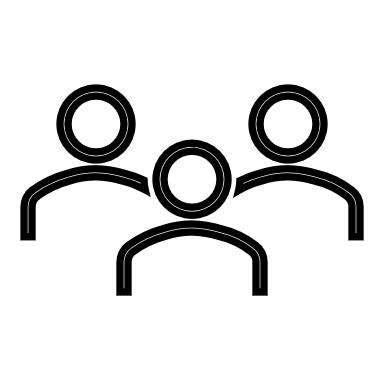 Quem? PROBLEMA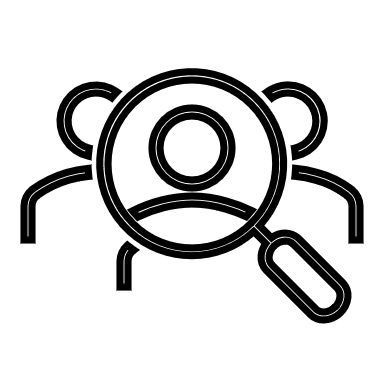 Por quê?PROBLEMAPor quê?SOLUÇÃO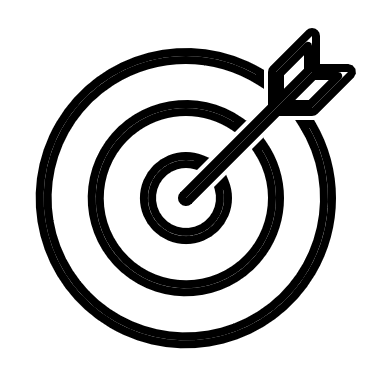 Para quê? SOLUÇÃOPara quê? SOLUÇÃOPara quê? SOLUÇÃOPara quê? Grupo responsável pela idealização e execução do projeto. Deve ser formado por voluntários da Mosaic Fertilizantes e, pelo menos, uma organização da sociedade civil.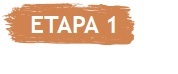 Contexto social da localidade em que o projeto será executado e problemas e demandas da comunidade relacionados a diversidade e inclusão.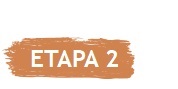 Contexto social da localidade em que o projeto será executado e problemas e demandas da comunidade relacionados a diversidade e inclusão.Alternativa identificada (de forma conjunta entre voluntários da Mosaic e OSC parceira) para solucionar ou mitigar o problema e transformação que se pretende alcançar no longo prazo para beneficiar o público alvo (pessoas na melhor idade, mulheres, pessoas com deficiência, pessoas negras, indígenas ou não brancas, comunidades tradicionais e pessoas LGBTQIA+). 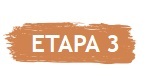 Alternativa identificada (de forma conjunta entre voluntários da Mosaic e OSC parceira) para solucionar ou mitigar o problema e transformação que se pretende alcançar no longo prazo para beneficiar o público alvo (pessoas na melhor idade, mulheres, pessoas com deficiência, pessoas negras, indígenas ou não brancas, comunidades tradicionais e pessoas LGBTQIA+). Alternativa identificada (de forma conjunta entre voluntários da Mosaic e OSC parceira) para solucionar ou mitigar o problema e transformação que se pretende alcançar no longo prazo para beneficiar o público alvo (pessoas na melhor idade, mulheres, pessoas com deficiência, pessoas negras, indígenas ou não brancas, comunidades tradicionais e pessoas LGBTQIA+). Alternativa identificada (de forma conjunta entre voluntários da Mosaic e OSC parceira) para solucionar ou mitigar o problema e transformação que se pretende alcançar no longo prazo para beneficiar o público alvo (pessoas na melhor idade, mulheres, pessoas com deficiência, pessoas negras, indígenas ou não brancas, comunidades tradicionais e pessoas LGBTQIA+). PÚBLICO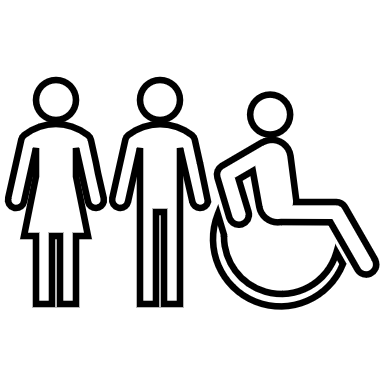 Para quem?ATIVIDADES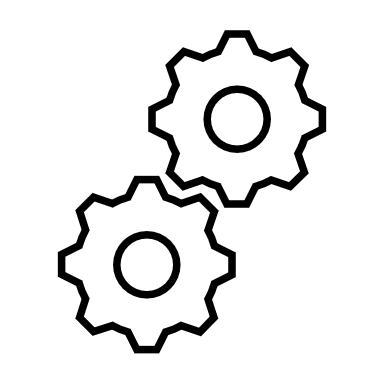 O quê?ATIVIDADESO quê?ATIVIDADESO quê?PARCEIROS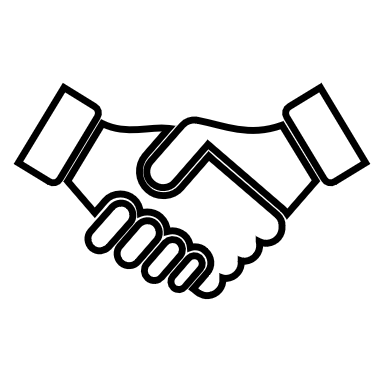 Com quem?PARCEIROSCom quem?LOCALOnde? Pessoas na melhor idade  Mulheres Raças Pessoas com deficiência (PCD) LGBTQIA+Ações desenvolvidas para alcançar o objetivo de longo prazo. As atividades devem ser detalhadas em um cronograma, contendo prazos e responsáveis por cada atividade.Ações desenvolvidas para alcançar o objetivo de longo prazo. As atividades devem ser detalhadas em um cronograma, contendo prazos e responsáveis por cada atividade.Ações desenvolvidas para alcançar o objetivo de longo prazo. As atividades devem ser detalhadas em um cronograma, contendo prazos e responsáveis por cada atividade.Outros atores envolvidos no projeto, tanto no financiamento, quanto na execução.Outros atores envolvidos no projeto, tanto no financiamento, quanto na execução.Localidade que será beneficiada pelo projeto.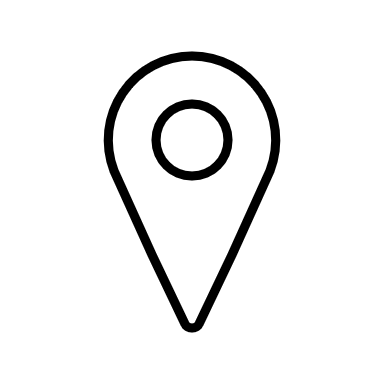 ORÇAMENTO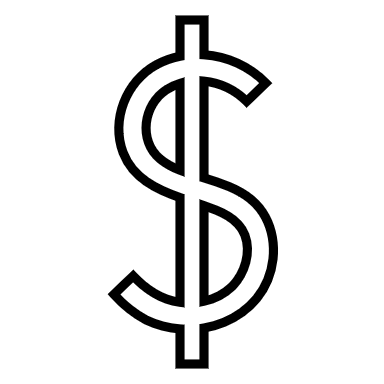 Quanto?ORÇAMENTOQuanto?INDICADORES DE RESULTADO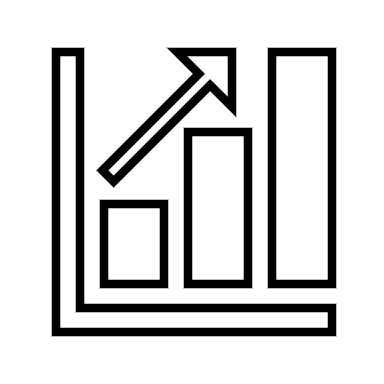 INDICADORES DE RESULTADOINDICADORES DE RESULTADOCOMUNICAÇÃO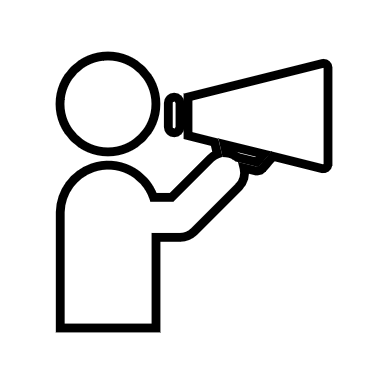 COMUNICAÇÃOValor necessário para executar o projeto. Se superior ao apoio financeiro do Instituto Mosaic (R$ 12 mil), será necessário captar recursos.O orçamento deverá ser detalhado em uma planilha, indicando o custo de cada atividade prevista.Valor necessário para executar o projeto. Se superior ao apoio financeiro do Instituto Mosaic (R$ 12 mil), será necessário captar recursos.O orçamento deverá ser detalhado em uma planilha, indicando o custo de cada atividade prevista.Métricas para verificar os resultados da intervenção. Algumas sugestões são: número de voluntários que participaram do projeto, número de pessoas beneficiadas diretamente, parcerias firmadas com entes públicos e privados para a implementação do projeto, número de pessoas sensibilizadas sobre o tema diversidade e inclusão, entre outros.Métricas para verificar os resultados da intervenção. Algumas sugestões são: número de voluntários que participaram do projeto, número de pessoas beneficiadas diretamente, parcerias firmadas com entes públicos e privados para a implementação do projeto, número de pessoas sensibilizadas sobre o tema diversidade e inclusão, entre outros.Métricas para verificar os resultados da intervenção. Algumas sugestões são: número de voluntários que participaram do projeto, número de pessoas beneficiadas diretamente, parcerias firmadas com entes públicos e privados para a implementação do projeto, número de pessoas sensibilizadas sobre o tema diversidade e inclusão, entre outros.Estratégia de divulgação dos resultados do projeto (vídeos, animações e slideshow). É sempre fundamental compartilhar o sucesso de iniciativas de impacto social.Estratégia de divulgação dos resultados do projeto (vídeos, animações e slideshow). É sempre fundamental compartilhar o sucesso de iniciativas de impacto social.Atenção:Não alterem o formato deste formulário; Respeitem o limite de linhas; Em caso de dúvidas, contatem o IDIS (desafio@idis.org.br);  Atenção:Não alterem o formato deste formulário; Respeitem o limite de linhas; Em caso de dúvidas, contatem o IDIS (desafio@idis.org.br);  Atenção:Não alterem o formato deste formulário; Respeitem o limite de linhas; Em caso de dúvidas, contatem o IDIS (desafio@idis.org.br);  Atenção:Não alterem o formato deste formulário; Respeitem o limite de linhas; Em caso de dúvidas, contatem o IDIS (desafio@idis.org.br);  Atenção:Não alterem o formato deste formulário; Respeitem o limite de linhas; Em caso de dúvidas, contatem o IDIS (desafio@idis.org.br);  SOBRE O COMITÊ DE VOLUNTÁRIOSSOBRE O COMITÊ DE VOLUNTÁRIOSSOBRE O COMITÊ DE VOLUNTÁRIOSSOBRE O COMITÊ DE VOLUNTÁRIOSSOBRE O COMITÊ DE VOLUNTÁRIOSQuem são os voluntários?Quem são os voluntários?Quem são os voluntários?Quem são os voluntários?Quem são os voluntários?Nome:Nome:Cargo ou função na Mosaic Fertilizantes:Cargo ou função na Mosaic Fertilizantes:Cargo ou função na Mosaic Fertilizantes:* Se necessário, acrescentem linhas para incluir todos os voluntários participantes.* Se necessário, acrescentem linhas para incluir todos os voluntários participantes.* Se necessário, acrescentem linhas para incluir todos os voluntários participantes.* Se necessário, acrescentem linhas para incluir todos os voluntários participantes.* Se necessário, acrescentem linhas para incluir todos os voluntários participantes.A qual unidade da Mosaic Fertilizantes está vinculado o Comitê de Voluntários:A qual unidade da Mosaic Fertilizantes está vinculado o Comitê de Voluntários:A qual unidade da Mosaic Fertilizantes está vinculado o Comitê de Voluntários:A qual unidade da Mosaic Fertilizantes está vinculado o Comitê de Voluntários:A qual unidade da Mosaic Fertilizantes está vinculado o Comitê de Voluntários:SOBRE A ORGANIZAÇÃO DA SOCIEDADE CIVIL (OSC)SOBRE A ORGANIZAÇÃO DA SOCIEDADE CIVIL (OSC)SOBRE A ORGANIZAÇÃO DA SOCIEDADE CIVIL (OSC)SOBRE A ORGANIZAÇÃO DA SOCIEDADE CIVIL (OSC)SOBRE A ORGANIZAÇÃO DA SOCIEDADE CIVIL (OSC)Lembre-se: a organização (associação ou fundação) escolhida deve atuar em benefício dos grupos prioritários dos compromissos de Diversidade e Inclusão da Mosaic: pessoas na melhor idade, mulheres, pessoas com deficiência, pessoas negras, indígenas ou não brancas, comunidades tradicionais e pessoas LGBTQIA+. Não conhecem organizações com essa característica em sua cidade ou região? Consulte o Mapa das OSCs e o MAIS. Nessas plataformas, você pode aplicar filtros de busca para definir local, setor de atuação, entre outros.Lembre-se: a organização (associação ou fundação) escolhida deve atuar em benefício dos grupos prioritários dos compromissos de Diversidade e Inclusão da Mosaic: pessoas na melhor idade, mulheres, pessoas com deficiência, pessoas negras, indígenas ou não brancas, comunidades tradicionais e pessoas LGBTQIA+. Não conhecem organizações com essa característica em sua cidade ou região? Consulte o Mapa das OSCs e o MAIS. Nessas plataformas, você pode aplicar filtros de busca para definir local, setor de atuação, entre outros.Lembre-se: a organização (associação ou fundação) escolhida deve atuar em benefício dos grupos prioritários dos compromissos de Diversidade e Inclusão da Mosaic: pessoas na melhor idade, mulheres, pessoas com deficiência, pessoas negras, indígenas ou não brancas, comunidades tradicionais e pessoas LGBTQIA+. Não conhecem organizações com essa característica em sua cidade ou região? Consulte o Mapa das OSCs e o MAIS. Nessas plataformas, você pode aplicar filtros de busca para definir local, setor de atuação, entre outros.Lembre-se: a organização (associação ou fundação) escolhida deve atuar em benefício dos grupos prioritários dos compromissos de Diversidade e Inclusão da Mosaic: pessoas na melhor idade, mulheres, pessoas com deficiência, pessoas negras, indígenas ou não brancas, comunidades tradicionais e pessoas LGBTQIA+. Não conhecem organizações com essa característica em sua cidade ou região? Consulte o Mapa das OSCs e o MAIS. Nessas plataformas, você pode aplicar filtros de busca para definir local, setor de atuação, entre outros.Lembre-se: a organização (associação ou fundação) escolhida deve atuar em benefício dos grupos prioritários dos compromissos de Diversidade e Inclusão da Mosaic: pessoas na melhor idade, mulheres, pessoas com deficiência, pessoas negras, indígenas ou não brancas, comunidades tradicionais e pessoas LGBTQIA+. Não conhecem organizações com essa característica em sua cidade ou região? Consulte o Mapa das OSCs e o MAIS. Nessas plataformas, você pode aplicar filtros de busca para definir local, setor de atuação, entre outros.Razão social:Razão social:Razão social:Razão social:Razão social:Endereço:Endereço:Endereço:Endereço:Endereço:CEP:Cidade:Cidade:Cidade:Estado:Website:Telefone:Telefone:Telefone:Email:Representante legal:Representante legal:Representante legal:Representante legal:Representante legal:CPF:CPF:CPF:RG:RG:Telefone:Telefone:Telefone:Email:Email:O representante legal da organização está ciente da inscrição no Desafio D&I?O representante legal da organização está ciente da inscrição no Desafio D&I?O representante legal da organização está ciente da inscrição no Desafio D&I?O representante legal da organização está ciente da inscrição no Desafio D&I?O representante legal da organização está ciente da inscrição no Desafio D&I? Sim Sim Sim Não NãoHá Pessoas Politicamente Expostas* na liderança ou na gestão da OSC?Há Pessoas Politicamente Expostas* na liderança ou na gestão da OSC?Há Pessoas Politicamente Expostas* na liderança ou na gestão da OSC?Há Pessoas Politicamente Expostas* na liderança ou na gestão da OSC?Há Pessoas Politicamente Expostas* na liderança ou na gestão da OSC?* Pessoas que trabalham ou trabalharam em cargos públicos importantes nos últimos 5 anos no Brasil ou fora do Brasil.* Pessoas que trabalham ou trabalharam em cargos públicos importantes nos últimos 5 anos no Brasil ou fora do Brasil.* Pessoas que trabalham ou trabalharam em cargos públicos importantes nos últimos 5 anos no Brasil ou fora do Brasil.* Pessoas que trabalham ou trabalharam em cargos públicos importantes nos últimos 5 anos no Brasil ou fora do Brasil.* Pessoas que trabalham ou trabalharam em cargos públicos importantes nos últimos 5 anos no Brasil ou fora do Brasil. Sim Sim Sim Não NãoA OSC atua em benefício de pessoas na melhor idade, mulheres, pessoas com deficiência, pessoas negras, indígenas ou não brancas, comunidades tradicionais e pessoas LGBTQIA+?A OSC atua em benefício de pessoas na melhor idade, mulheres, pessoas com deficiência, pessoas negras, indígenas ou não brancas, comunidades tradicionais e pessoas LGBTQIA+?A OSC atua em benefício de pessoas na melhor idade, mulheres, pessoas com deficiência, pessoas negras, indígenas ou não brancas, comunidades tradicionais e pessoas LGBTQIA+?A OSC atua em benefício de pessoas na melhor idade, mulheres, pessoas com deficiência, pessoas negras, indígenas ou não brancas, comunidades tradicionais e pessoas LGBTQIA+?A OSC atua em benefício de pessoas na melhor idade, mulheres, pessoas com deficiência, pessoas negras, indígenas ou não brancas, comunidades tradicionais e pessoas LGBTQIA+? Sim Sim Sim Não NãoQuando foi fundada a organização e o que motivou sua criação? Qual é a sua missão e quais são seus valores?Quando foi fundada a organização e o que motivou sua criação? Qual é a sua missão e quais são seus valores?Quando foi fundada a organização e o que motivou sua criação? Qual é a sua missão e quais são seus valores?Quando foi fundada a organização e o que motivou sua criação? Qual é a sua missão e quais são seus valores?Quando foi fundada a organização e o que motivou sua criação? Qual é a sua missão e quais são seus valores?Não ultrapasse 5 linhas.Não ultrapasse 5 linhas.Não ultrapasse 5 linhas.Não ultrapasse 5 linhas.Não ultrapasse 5 linhas.Que tipo de projetos e iniciativas a OSC realiza e qual é seu público alvo?Que tipo de projetos e iniciativas a OSC realiza e qual é seu público alvo?Que tipo de projetos e iniciativas a OSC realiza e qual é seu público alvo?Que tipo de projetos e iniciativas a OSC realiza e qual é seu público alvo?Que tipo de projetos e iniciativas a OSC realiza e qual é seu público alvo?Não ultrapasse 5 linhas.Não ultrapasse 5 linhas.Não ultrapasse 5 linhas.Não ultrapasse 5 linhas.Não ultrapasse 5 linhas.SOBRE A EQUIPE DO DESAFIO D&ISOBRE A EQUIPE DO DESAFIO D&ISOBRE A EQUIPE DO DESAFIO D&ISOBRE A EQUIPE DO DESAFIO D&ISOBRE A EQUIPE DO DESAFIO D&IDeem um nome para a equipeDeem um nome para a equipeDeem um nome para a equipeDeem um nome para a equipeDeem um nome para a equipeQuem são os membros da equipe do Desafio D&I?Quem são os membros da equipe do Desafio D&I?Quem são os membros da equipe do Desafio D&I?Quem são os membros da equipe do Desafio D&I?Quem são os membros da equipe do Desafio D&I?Se necessário, acrescentem linhas para incluir todos os participantes.Se necessário, acrescentem linhas para incluir todos os participantes.Se necessário, acrescentem linhas para incluir todos os participantes.Se necessário, acrescentem linhas para incluir todos os participantes.Se necessário, acrescentem linhas para incluir todos os participantes.Indiquem dois representantes de equipe para fins de comunicação sobre o Desafio D&I, sendo um representante do Comitê de Voluntários e um da OSC parceira.Indiquem dois representantes de equipe para fins de comunicação sobre o Desafio D&I, sendo um representante do Comitê de Voluntários e um da OSC parceira.Indiquem dois representantes de equipe para fins de comunicação sobre o Desafio D&I, sendo um representante do Comitê de Voluntários e um da OSC parceira.Indiquem dois representantes de equipe para fins de comunicação sobre o Desafio D&I, sendo um representante do Comitê de Voluntários e um da OSC parceira.Indiquem dois representantes de equipe para fins de comunicação sobre o Desafio D&I, sendo um representante do Comitê de Voluntários e um da OSC parceira.Nome:      Nome:      Nome:      Nome:      Nome:      Telefone:      Telefone:      Telefone:      Email:      Email:      Nome:      Nome:      Nome:      Nome:      Nome:      Telefone:      Telefone:      Telefone:      Email:      Email:      